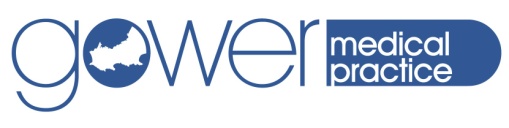 Tel. No. 01792 390413Surgery Timetable as from NOVEMBER 2015AFTERNOONS ARE APPOINTMENT ONLY AND ARE HIGHLIGHTED IN BOLD PRINTFOR OPEN SURGERIES TO SEE THE DOCTOR OF YOUR CHOICE PLEASE ARRIVE BY 10.00AMAdmin:stationery:patienttimetableSCURLAGE  SURGERY  TIMETABLE8.45am – 10.30am – Open Surgery               			 	     3.15pm – 5.15pm unless otherwise statedMONDAY	CLOSED EXCEPT FOR BLOOD TESTS  		 Dr S Hailey (2.10 – 4.10), Dr C Wigley							& Registrars as available  								           (ALL APPOINTMENTS BOOK ON THE DAY)TUESDAY		Dr P Matthews, Dr C Wigley &			             CLOSED 		Registrars as available  WEDNESDAY		CLOSED EXCEPT FOR PODIATRY		       	Dr P Matthews, Dr Thomas &                                        & BLOOD TESTS                                                              Registrars as available  								THURSDAY		Dr S Hailey, Dr E Thomas & Registrars as available  	CLOSED                                                                                                           3.45pm – 5.45pm  FRIDAY ONLYFRIDAY		CLOSED   EXCEPT FOR				1 X Registrar (2.30 – 4.30)11.30am – 12.30pm Baby Clinic ALTERNATE WEEKS 										1 X Partner & 1 X Registrars All afternoon surgeries are by appointment only and bookable 7 days in advance with a limited number available 14 days in advanceRepeat Prescription telephone line is open Monday to Friday  01792 391464ALSO ONLINE @ www.gowermedicalpractice.co.uk under PrescriptionsPractice Nurse Appointments obtained by telephoning 01792 390413If you require advice only out of surgery hours please telephone: NHS Direct: 0845 46 47Out of Hours: If you require a doctor out of surgery hours please telephone 111Tel. No. 01792 390413Surgery Timetable as from NOVEMBER 2015AFTERNOONS ARE APPOINTMENT ONLY AND ARE HIGHLIGHTED IN BOLD PRINTFOR OPEN SURGERIES TO SEE THE DOCTOR OF YOUR CHOICE PLEASE ARRIVE BY PENNARD  SURGERY  TIMETABLE8.45am – 10.30am – Open Surgery     				  3.15pm – 5.15pm   unless otherwise statedMONDAY		Dr S Hailey, Dr C Wigley, Dr E Thomas & 			CLOSED                                       Registrars as available  TUESDAY		CLOSED						Dr P Matthews                                                                                             & Dr C Wigley (2.10pm – 4.10pm)                                                                                                            Registrars as available  WEDNESDAY		Dr P Matthews & Dr S Hailey			CLOSED			Registrars as available  ALTERNATE WEEKS 11.30am – 12.30pm Baby Clinic	 												THURSDAY		CLOSED				`		Dr E Thomas( 2.10pm – 4.10pm) &											Dr S Hailey 										Registrars as available  									 FRIDAY		Dr P Matthews,  Thomas		CLOSED			Registrars as available  All afternoon surgeries are by appointment only and bookable 7 days in advance with a limited number available 14 days in advanceRepeat Prescription telephone line is open Monday to Friday  01792 391464ALSO ONLINE @ www.gowermedicalpractice.co.uk under PrescriptionsPractice Nurse Appointments obtained by telephoning 01792 390413If you require advice only out of surgery hours please telephone: NHS Direct: 0845 46 47Out of Hours: If you require a doctor out of surgery hours please telephone 111